КОНСПЕКТ СОВМЕСТНОЙ ПОЗНАВАТЕЛЬНО-ИССЛЕДОВАТЕЛЬСКОЙ ДЕЯТЕЛЬНОСТИ ДЕТЕЙ  6-7 ЛЕТ И ПЕДАГОГАпо теме «Мы не дружим с сухомяткой»Разновидность познавательно-исследовательской деятельности: экспериментированиеВозрастная группа: подготовительнаяТема календарно-тематического плана: «Я вырасту здоровым!»Дидактические единицы - представления о взаимодействии жидкости с некоторыми продуктами- представления о значении жидкости в организме человека- представления о том, какой вред может быть нанесен организму человека,  если он будет постоянно питаться «всухомятку».Образовательные задачиПРЕДСТАВЛЕНИЯ Актуализировать знания детей о действии жидкости на некоторые продукты (крупа, хлеб)Формировать представления о преимуществах полноценного питания и вреде питания «всухомятку».ОТНОШЕНИЯ1.Стимулировать проявление активности детей в экспериментальной деятельности.ДЕЙСТВИЯ1. Формировать у детей  умение на ощупь определять, чем наполнен шарик, описывать свои ощущения2. Формировать у детей умение определять, как изменяется продукт под действием водыЗадания для совместной деятельности:Определите, какие на ощупь  воздушные шарики, наполненные разными веществами, скажите, чем они отличаются друг от друга.Определите, как изменился продукт под действием воды.Разгадайте ребусы,  вспомнив названия первых блюд.Материалы и оборудование 1. Стимульный материал: - кукла Сухомятка.2. Материалы для деятельности детей: материалы для представления заданий и результатов деятельности:- воздушные шары;- воронки;- сухари, крупа, бутылочки с киселем и водой; - емкости для проведения эксперимента (одноразовые блюдца)*Материальные средства для деятельности детей:– ребусы с зашифрованными названиями первых блюд           Конструктор совместной деятельности педагога и детей Методы и приемы1. Методы стимулирования и мотивации деятельности детей:– создание игровой ситуации: пришла в гости кукла по имени Сухомятка и стала утверждать, что супы, это совсем не вкусно. Что лучше нужно есть пиццу, бутерброды  и разную выпечку.- создание ситуации успеха – предвосхищение: «Я думаю, у вас все получится, вы обязательно справитесь»2. Методы организации и осуществления деятельности:словесные  ответы на вопросы:-Как вы думаете, на что похожи шарики?-Что произошло с шариками?- Какие на ощупь шарики, наполненные жидкостью, сухариками, крупой?- Почему человеку, питающемуся в сухомятку трудно двигаться, сидеть, а его желудку тяжело справляться с работой?-А жидкая пища как взаимодействует со стенками желудка?            наглядные - демонстрация объектов: кукла, шарики с разным наполнителем- показ способа действийпрактические - определение на ощупь веществ, которыми наполнен воздушный шарик.- эксперимент: выявление как жидкость действует на кусочек сухого хлеба;определение, с помощью воздушного шарика, наполненного сухариками или киселем, почему человеку, который питался в сухомятку, трудно      двигаться, сидеть, а его желудку сложно справляться со своей работой: сухие кусочки пищи имеют острые края, не меняют свою форму при движении и т.д.наглядно-практические- разгадывание ребусов РЕБУСЫ Уха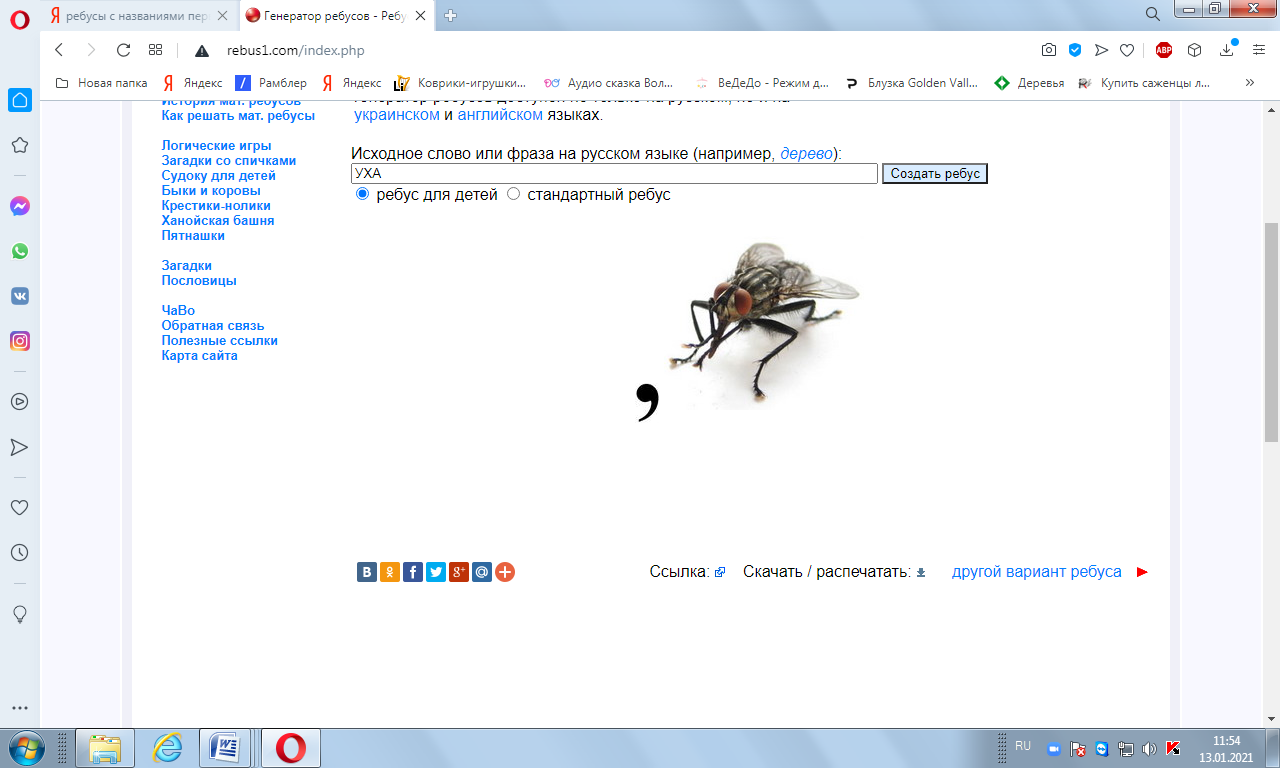  Борщ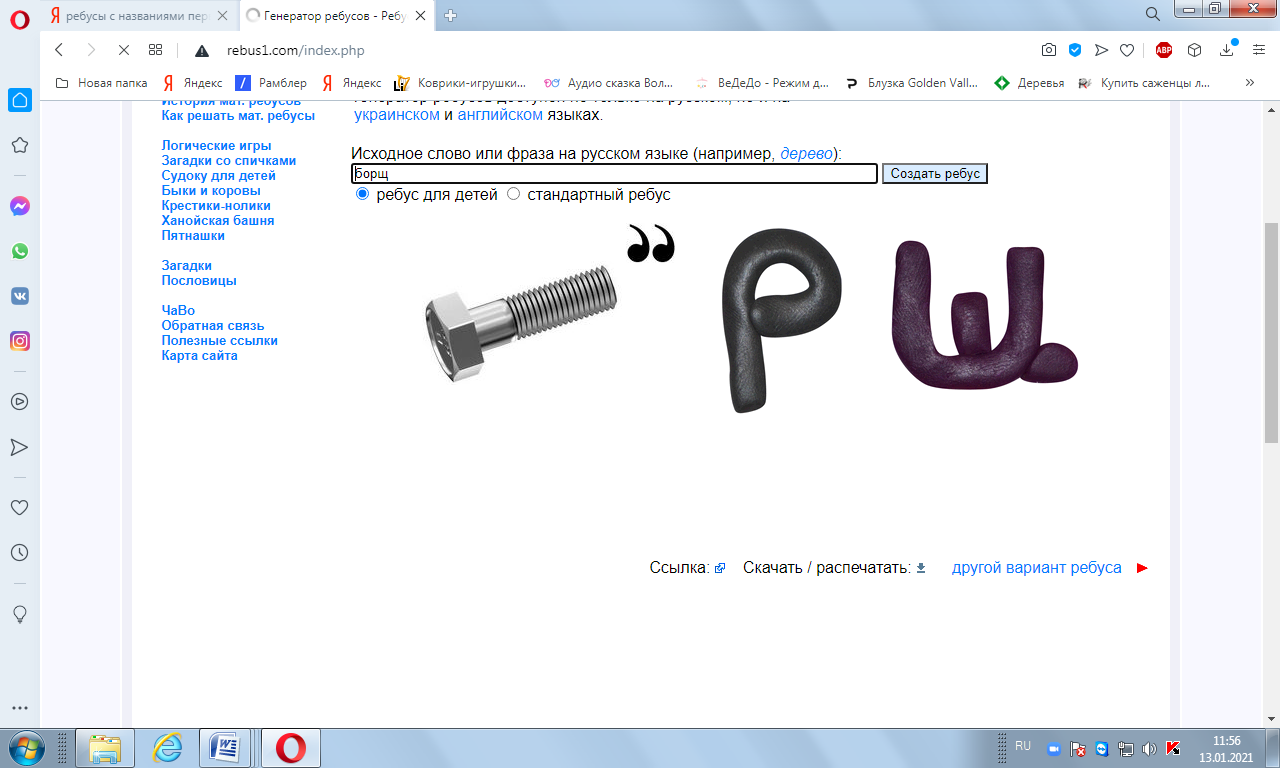  Щи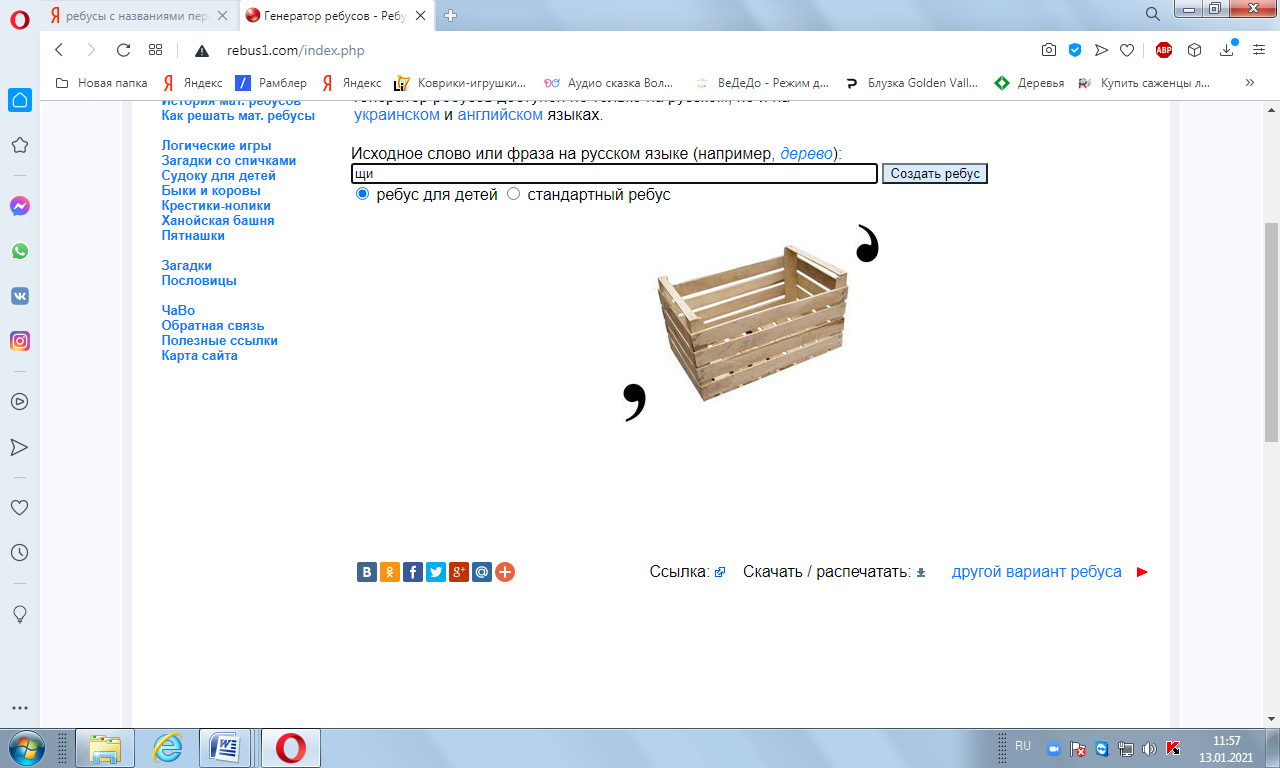  Рассольник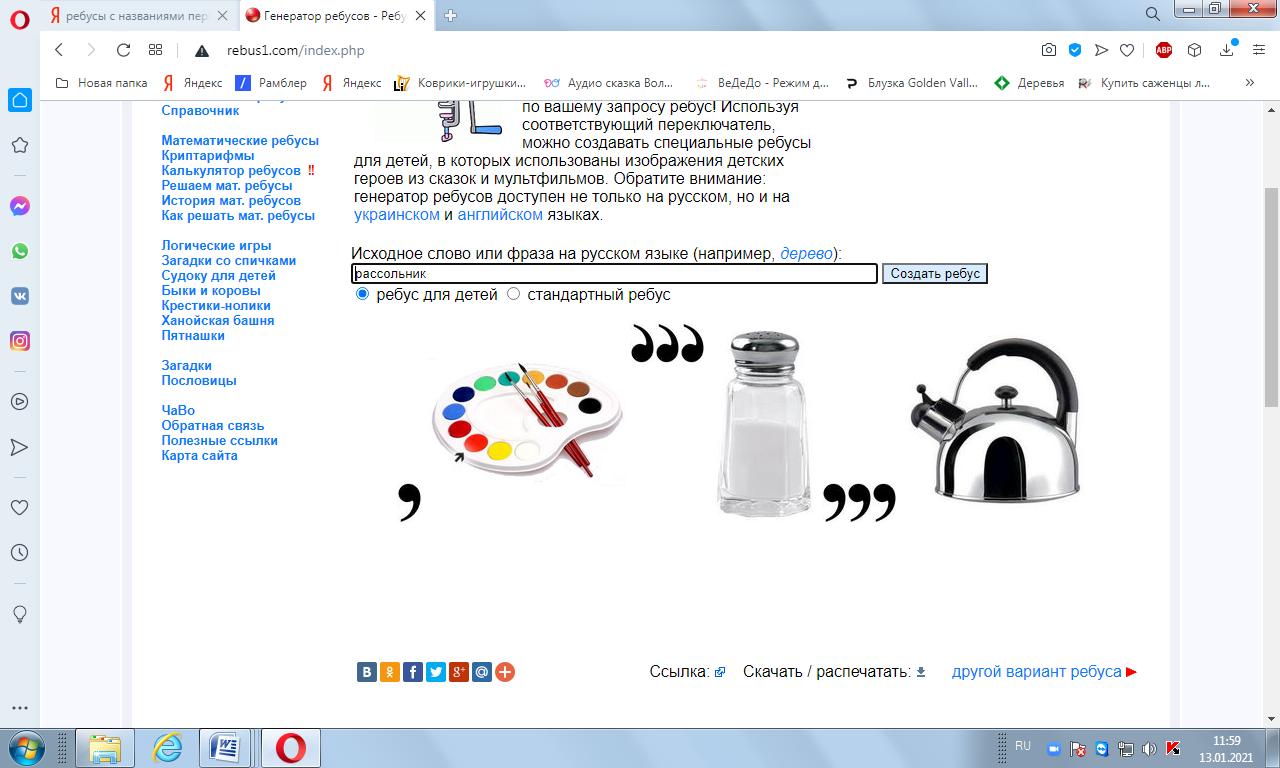 Задание/ инструкция педагога(действие и его содержание)Способпредъявления педагогом задания детямРезультат выполнения задания детьмиВоздушный шарик чем-то похож наш наш желудок: он так же может растягиваться и сжиматься, менять свою фору. Наполните один воздушный  шарик сухариками, второй – крупой, а в третий  через воронку налейте кисель.Словесный, практическийВысказанное предположениеСравните форму всех шариковКак вы думаете, можно на ощупь определить, чем наполнен шарик, почемуПрактический, Наглядно-словесныйВысказанное предположениепрактический -демонстрацияПроверьте, как изменяется сухой кусочек хлеба, если его полить водойПрактический, Наглядно-словесныйПрактический - демонстрацияКак вы думаете, если наш желудок наполнен сухой пищей, ему легко справляться со своей работойПрактический, Наглядно-словесныйВысказанное предположение практический -демонстрацияОтгадайте ребусы и вспомните названия первых блюд.словесныйВысказанное предположениеРасскажите, что нового узнали, что удивило в сегодняшнем эксперименте.словесныйКороткий рассказ о взаимодействии жидкости с некоторыми продуктами, о пользе жидкости для нормальной работы желудкаЭтапДеятельность педагогаДеятельность детейМотивационно-целевойПредлагает послушать куклу по имени Сухомятка, которая пришла в гости и утверждает, что супы — это не вкусно, а нужно есть вкусные блюда – бутерброды, пиццу и другую выпечкуПредлагает  провести опыт «Мы не дружим с сухомяткой»Дети выслушивают гостью. Высказывают свое мнение.Содержательно-деятельностныйПредлагает внутрь шариков поместить разные наполнители: сухари, крупу, через воронку налить кисель.В один шарик помещают сухари, во второй крупу, в третий  шарик наливают кисельСодержательно-деятельностныйПредлагает сравнить форму шариков.Подумать и сказать, можно ли на ощупь определить, чем наполнен шарик, Высказывают свое мнение, рассуждают, пробуют определить, чем наполнен шарик.Содержательно-деятельностныйПредлагает провести  еще один опыт: на кусочек сухого хлеба, и ложечку овсяных хлопьев лежащих на блюдце, налить небольшое количество воды и посмотреть, что произойдет.Проводят эксперимент, комментируют происходящее, рассуждают Содержательно-деятельностныйПредлагает разгадать ребусы,  вспомнив названия первых блюд.Выполняют задание, комментируют.Содержательно-деятельностныйПросит сделать выводы о значении жидкости для здоровья человека и поделится с гостьей, рассказав ей, почему человеку, питающемуся в сухомятку трудно двигаться, сидеть, а его желудку тяжело  справляться с работой?Отвечают на вопросы, комментируют, рассуждают.Оценочно-рефлексивныйПредлагает рассказать, что нового узнали, что удивило в сегодняшнем эксперименте, какие выводы для себя сделалиДелятся впечатлениямиОценочно-рефлексивныйДелятся впечатлениями